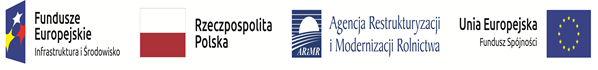 Załącznik nr 2 do 								Miejscowość dataFORMULARZ OFERTOWYNazwa firmyAdres NIPnr telefonu, emailW odpowiedzi na ogłoszenia o pisemnym konkursie ofert na Projekt, oczyszczenie i przebudowa zbiornika wodnego w celu regulacji zaburzonych stosunków wodnych wpływających negatywnie na zieloną infrastrukturę „ROD Rynia” oraz utworzenie i odnowienie zieleni (krzewy, murawa)  na terenie objętym przebudową, ze szczególnym uwzględnieniem nasadzenia z gatunków rodzimych, zakup i montaż 3 sztuk hotelików dla owadów oraz 1 domku dla jeży składamy niniejszą ofertę proponując cenę brutto:Oferujemy okres gwarancji i rękojmi: ………………(podać liczbę miesięcy)Wykaz prac zakończonych przed upływem 3 lat od terminu składania ofert o podobnym charakterzeDo oferty należy załączyć referencje poświadczające należyte wykonanie zamówień zawartych w wykazie prac.Ponadto, oświadczam/my, że:Zapoznałem się z warunkami zamówienia oraz zdobyliśmy niezbędne informacje do prawidłowego przygotowania oferty i zrealizujemy zamówienie z należytą starannością w oparciu o złożoną ofertę, za zaproponowane powyżej wynagrodzenie we wskazanym terminie;Nie wnoszę zastrzeżeń do postanowień umowy zawartych specyfikacji istotnych warunków zamówienia oraz zobowiązujemy się do zawarcia umowy w miejscu wskazanym przez Zamawiającego;Oświadczam, że wypełniłem obowiązki informacyjne przewidziane w art. 13 lub art. 14 RODO wobec osób fizycznych, od których dane osobowe bezpośrednio lub pośrednio pozyskałem w celu ubiegania się o udzielenie zamówienia publicznego w niniejszym postępowaniu;Dysponuję sprzętem, oprogramowaniem i wyposażeniem niezbędnym do należytego wykonania całego zakresu prac.Posiadam wiedzę i doświadczenie konieczne do realizacji prac;Posiadam zdolności techniczne, organizacyjne i finansowe niezbędne do realizacji prac;Oświadczam o braku powiązań kapitałowych lub osobowych z Zamawiającym zgodnie z zakresem podanym w zapytaniu w punkcie dotyczącym zakresu wykluczenia.....................................................................podpis i pieczęć osoby / osób uprawnionej(ych)  do reprezentowania Wykonawcy1.Wyszczególnienie robótJednostka miaryTermin wykonaniaCena bruttow zł.Uwagi1.Wykonanie projektu przebudowy zbiornika, wraz z planem nasadzenia  zieleni na terenie objętym przebudową.1Marzec 2023 r.2.Wykonanie przebudowy zbiornika poprzez oczyszczenie, modelowanie i wywóz urobku.340 m2głębokość od  1,0 do 2,5 mOd marca 2023 r.Do lipca 2023r.3.Wykonania trawnika oraz nasadzeń zieleni na działce wokół zbiornika.560 m2   Czerwiec – Lipiec 2023 r.4. Rekultywacja i nasadzenie zieleni na działce nieużytkowanej.270 m2Czerwiec – Lipiec 2023 r.5. Konserwacja przebudowanego zbiornika retencyjnego wraz z nasadzonymi roślinami w latach 2024-20281Raz w rokuna wiosnęLp.Nazwa adres i nr telefonu podmiotu na rzecz którego wykonana była usługaNazwa przedmiotu zamówienia i zakres prac (wymienić jakie dokumenty zostały opracowane) i podać liczbę działek rodzinnych.Termin wykonania od - doWartość usługi (brutto)1.2.3.4.